South Molton Community Primary School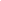 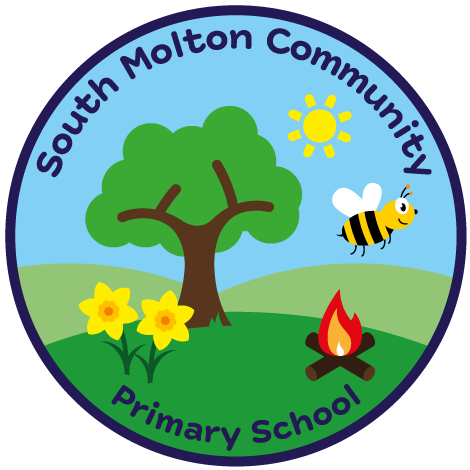 BREAKFAST CLUB BOOKING FORM – FIRST  HALF Summer term 2024£3.00 per session                      8.00am – 8.45amIncludes a healthy breakfast Child/Children Name ………………………..………………..…..…….Class/Classes…………………….....               Signed _______________________________  Completed booking forms and payment MUST be in advance, via ParentPayBreakfast club fees are non-refundable.Please drop off your child at the Hall.South Molton Community Primary School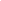 BREAKFAST CLUB BOOKING FORM – FIRST  HALF Summer Term 2024£3.00 per session                      8.00am – 8.45amIncludes a healthy breakfast Child/Children Name ………………………..………………..…..…….Class/Classes…………………….....               Signed _______________________________  Completed booking forms and payment MUST be in advance, via ParentPayBreakfast club fees are non-refundable.Please drop off your child at the Hall.W / CMondayTuesdayWednesdayThursdayFriday15/04/202422/04/202429/04/20246/05/2024XXXXXXXXXXXX13/05/202420/05/2024W / CMondayTuesdayWednesdayThursdayFriday15/04/202422/04/202429/04/202406/05/2024XXXXXXXXXXXX13/05/202420/05/2024